Klasa 3cśroda, 1 kwietnia 2020Temat dnia: Tajemnica dziur w serzePrima aprilis 
Jan BrzechwaWiecie, co było pierwszego kwietnia? 
Kokoszce wyrósł wielbłądzi garb, 
W niebie fruwała krowa stuletnia, 
A na topoli świergotał karp. Żyrafa miała króciutką szyję, 
Lwią grzywą groźnie potrząsał paw, 
Wilk do jagnięcia wołał: „Niech żyje!”, 
A zając przebył ocean wpław. 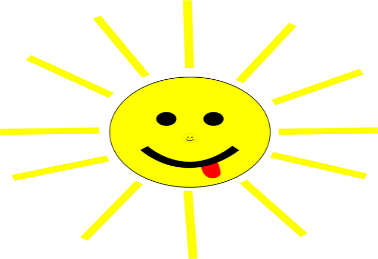 Tygrys przed myszą uciekał z trwogi, 
Wieloryb słonia ciągnął za czub, 
Kotu wyrosły jelenie rogi, 
A baranowi - bociani dziób. Niedźwiedź miał ptasie skrzydła po bokach, 
Krokodyl stłukł się i krzyknął: „Brzdęk!” 
„Prima aprilis!” - wołała foka, 
A hipopotam ze śmiechu pękł. Dzisiaj na zajęciach przeczytasz wiersz L. J. Kerna Skąd się bierze dziura w serze? Wskażesz podobieństwa i różnice treści wiersza i opowiadania o serze. Wskażesz rymy i policzysz wersy w wierszu. Dopasujesz czasowniki do odpowiedniego czasu. Rozwiążesz zadania z treścią. Edukacja polonistyczno- społecznaO dziurach w serze pisali dla najmłodszych różni autorzy, między innym L. J. Kern, J. Brzechwa, W. Chotomska. Przeczytaj  wiersz L.J. Kerna,, Skąd się bierze dziura w serze”( podr. pol-społ. str.31). Jeszcze raz przeczytaj wiersz na zmianę szybko i wolno, na zmianę cicho i głośno, śpiewająco.Porównaj tekst opowiadania Skąd się biorą dziury w serze? z wierszem Skąd się bierze dziura w serze? Zwróć uwagę na to, co łączy oba teksty, a co je różni.Wykonaj zadanie w czytaniu i pisaniu ( ćw,pol-społ. str.48, zad.1,2,3).Poszukaj rymów w wierszu L.J. Kerna i głośno je odczytaj (zadanie 3)- podręcznik pol-społ. str. 31Przeczytaj wiersz J. Brzechwy,, Wrona i ser”.„Niech mi każdy powie szczerze, Skąd się wzięły dziury w serze?” Indyk odrzekł: „Ja właściwie 
Sam się temu bardzo dziwię”. Kogut zapiał z galanterią: 
„Kto by też brał ser na serio?” Owca stała zadumana: 
„Pójdę, spytam się barana”.  Koń odezwał się najprościej: 
„Moja rzecz to dziury w moście”. Pies obwąchał ser dokładnie: 
„Czuję kota: on tu kradnie!” Kot udając, że nie słyszy, 
Miauknął: „Dziury robią myszy”. Przyleciała wreszcie wrona: 
„Sprawa będzie wyjaśniona, 
Próbę dziur natychmiast zrobię, 
Bo mam świetne czucie w dziobie” Bada dziury jak należy, 
Każdą dziurę w serze mierzy, 
Każdą zgłębia i przebiera - 
A gdzie ser jest? Nie ma sera!  Indyk zsiniał, owca zbladła: 
„Gwałtu! Wrona ser nam zjadła!” Na to wrona na nich z góry: 
„Wam chodziło wszak o dziury. 
Wprawdzie ser zużyłam cały, 
Ale dziury pozostały! 
Bo gdy badam, nic nie gadam, 
I co trzeba zjeść, to zjadam. 
Trudno. Nikt dziś nie docenia 
Prawdziwego poświęcenia!” ↓ Po czym wrona, jak to ona, 
Poszła sobie obrażona. Podkreśl  w wierszu wszystkie czasowniki i zapisz je w zeszycie w linię.     Czasownik to część mowy, która odpowiada na  pytania: co robi?, co robią?, co się z nim dzieje?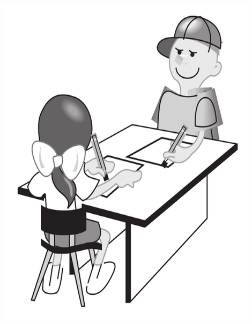 Wpisz w odpowiednie miejsca tabeli czasowniki w różnych czasach:Edukacja matematycznaRozwiąż zadania w (podręczniku matematycznym na str. 30, zad.1,2) i w ćw.mat.-przyr. str. 27, zad. 4,5,6.Pozdrawiam Was!Bogumiła SzymczakJęzyk angielskiDrodzy Uczniowie! Drodzy Rodzice!Jeśli nie macie w domu książki i ćwiczeń, to przypominam o rejestracji na   www.edesk.pearson.plNa czas zawieszenia zajęć w szkole można założyć sobie zeszyt, w którym będziecie zapisywać rozwiązania zadań. Można też, w miarę możliwości, drukować sobie karty pracy i po rozwiązaniu wkładać je do np.: teczki/koszulki/segregatora :)W tym tygodniu proszę o:
1) rozwiązanie krzyżówki poniżej zawierającej słówka z ostatniej karty pracy2) ułożenie własnej krzyżówki zawierającej 10 słówek z kategorii miejsca w mieście, może być to krzyżówka z hasłem - liczę na waszą pomysłowość 😊 Powodzenia!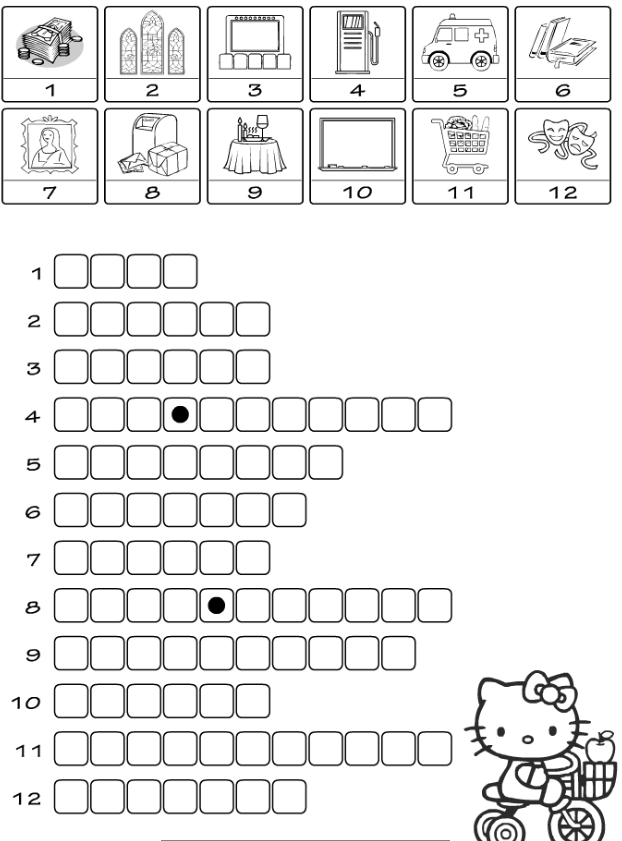 Zadanie Pani Marzeny(dla chętnych)Może coś posiejecie?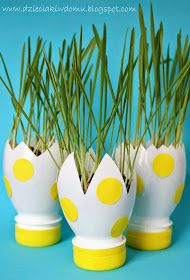 czas przeszłyczas teraźniejszyczas przyszłyśpiewamgrałemnamalujęsprzątałam